InstructionsProforma 1 to 7 for Actuarial Valuation as at 31.03.2021.xls is Macro-enabled, on opening the file, the user will be prompted as follows:Security Warning Macros have been disabled     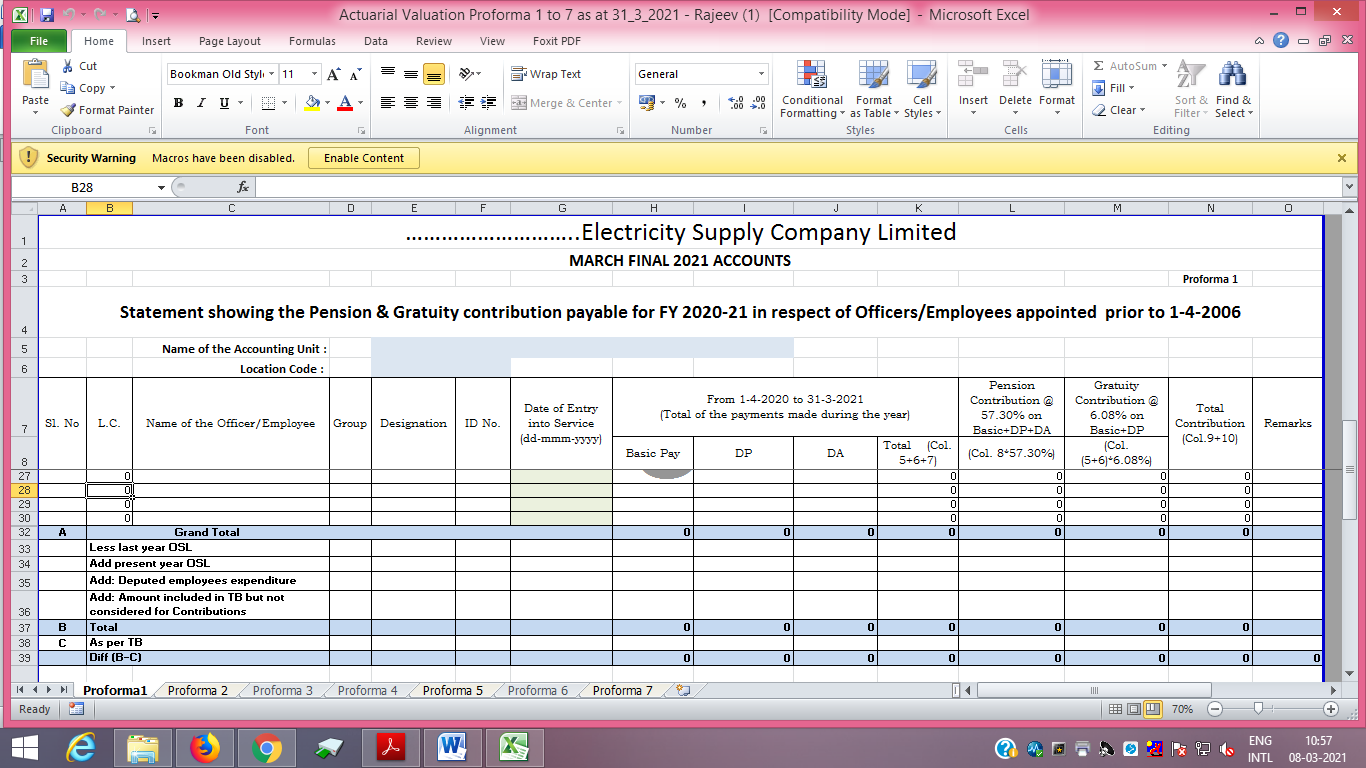 Each time the user opens the file, he has to click the options and then Enable Macros by clicking Enable Content.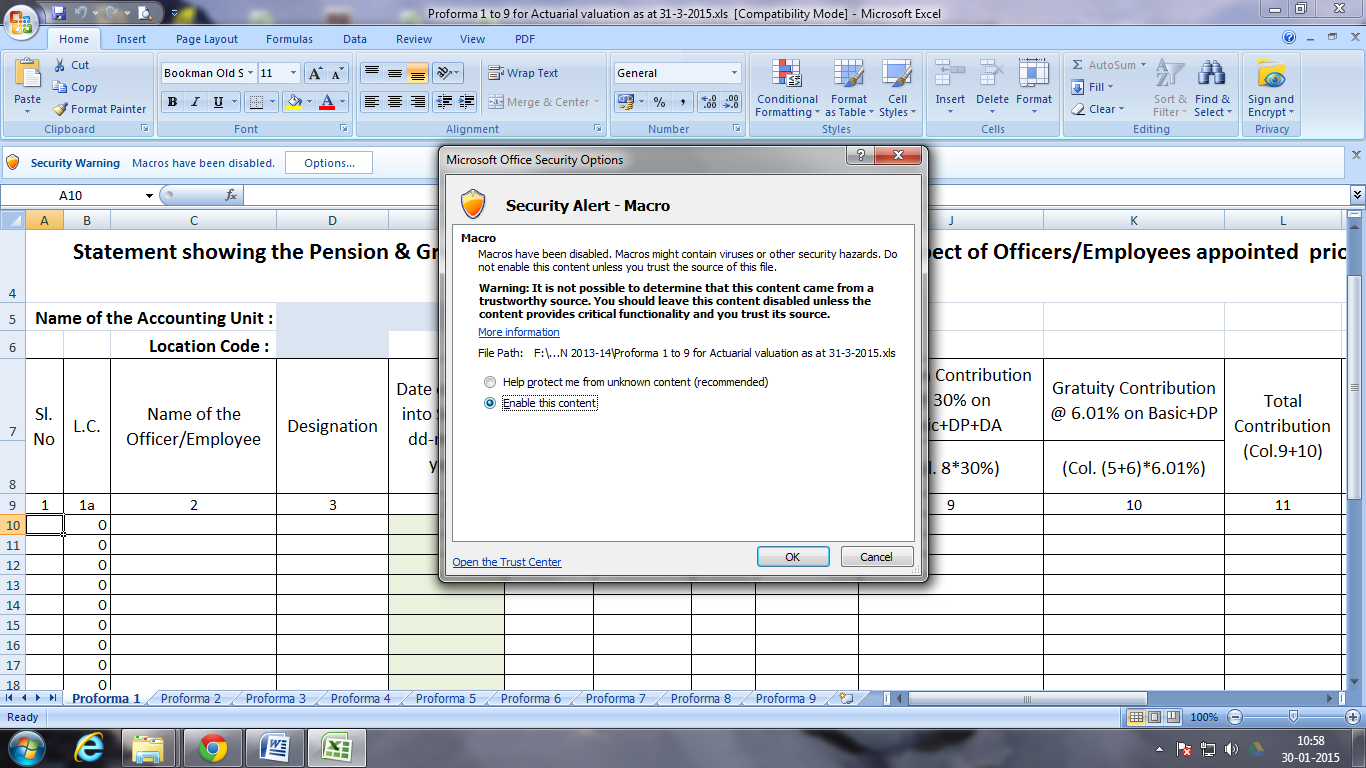 There is a button “INSERT ROWS” on all the sheets (Proforma 1 to 7). The user will have to enter the number of rows required in Cell YELLOW COLOURED  in the respective pages and click on the INSERT ROWS button.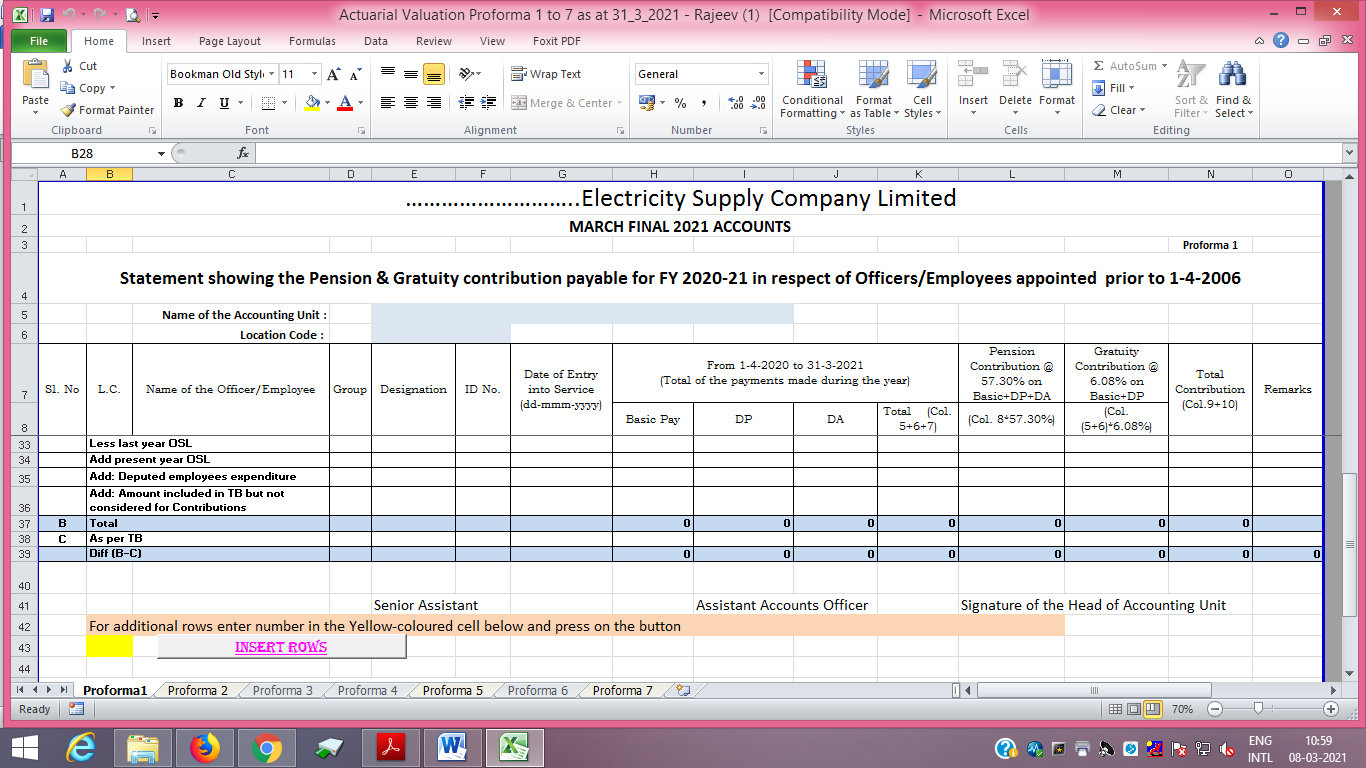 